Название статьи:Использование игровых технологий ОТСМ – ТРИЗ – РТВ как средство развития мыслительной деятельности у детей старшего дошкольного возраста с задержкой психического развитияФИО автора: Наулайнен Ольга АлександровнаДолжность:старший воспитательОрганизация:муниципальное бюджетное дошкольное образовательное учреждение Петрозаводского городского округа «Детский сад компенсирующего вида № 108 «Снежинка» (МДОУ «Детский сад № 108»)ГородПетрозаводскОбучение и воспитание каждого ребенка требуют учета его индивидуальных качеств, особенностей, интересов, создания оптимальных условий для его полноценного развития, личностного становления, оказания своевременной психолого-педагогической помощи детям не только с нормой, но и с отклонениями в развитии. Эта категория детей особенно нуждается в своевременном выявлении присущих им дефектов и в реализации в сензитивные сроки потенциальных возможностей их психического развития психолого-педагогическими средствами. Среди детей с отклонениями в развитии особое место занимают дети с задержкой психического развития (ЗПР).По данным отечественных и зарубежных авторов, в детской популяции выделяется от 6 до 11% детей с ЗПР различного генеза.Дошкольный возраст - наиболее благоприятный период в развитии ребенка, поэтому своевременное выявление, изучение и психолого-педагогическая коррекция ЗПР должны осуществляться как можно раньше, когда такая работа наиболее продуктивна. Это обусловлено еще и тем, что дети с ЗПР, нуждаются в более активной стимуляции умственной деятельности, чем их здоровые сверстники.Находясь в поисках эффективных методов и приемов, направленных на развитие детей с ЗПР, обратилась к технологии ОТСМ – ТРИЗ – РТВ. Для этого подобрала и апробировала ряд игр, которые направлены на развитие мышления у детей данной категории. Знакомя детей с анализаторами (помощники умной головы), используем такие игры, которые способствуют осознанному отношению к органам восприятия, при этом мы создаем условия для понимания детьми того, что восприятие окружающего зависит от настроения, чувств, свойств, характера человека.Анализатор – Рука. При ознакомлении с данным помощником, педагог обращает внимание детей на то, что у каждого есть руки, с помощью которых можно трогать объекты, ощущать их. Таким образом, с помощью рук можно исследовать многие объекты окружающего мира. На данном этапе работы по ознакомлению детей с данным анализатором, мы использовали следующие игры: «Мои друзья». 	Цель данной игры: формирование представлений об анализаторах как о помощниках в познании мира.Задачи: Закреплять знания детей об именах признаках и их значениях.Учить детей задавать вопросы.Ход игры:	Детям предлагается с помощью рук обследовать объекты и определить их по признакам (температура, рельеф, форма и т.д.).«Чудесный мешочек»	Цель данной игры: формирование представлений об анализаторах как о помощниках в познании мира.	Ход игры:	В мешочек из непрозрачного материала складывается некоторое количество предметов или игрушек. Вызванный ребёнок опускает руку в мешочек, ощупывает предмет и вслух перечисляет те свойства, которые подсказывают ему тактильные ощущения. Остальные дети по перечисленным свойствам отгадывают этот предмет. Желательно брать одновременно не более 5 -6 предметов, изготовленных из разных материалов, и не имеющих ярко выраженных частей, т.к. вместо свойств ребёнок называет части, и ответ становится очевидным. «Холодный – горячий»;«Сухой – сырой»;«Гаражи и машины»«Геометрическая мозаика»«Переверни фигуры»Анализатор - ГлазаС помощью глаз организовываются процессы рассматривания объектов. Педагог предлагает детям самостоятельно рассказать о возможностях глаз. Таким образом, зрительный анализатор даёт большое количество информации человеческому мозгу и на основе полученной информации появляются мысли. Исследуя объект с помощью глаз, можно получить информацию о значениях признаков. Ниже приведены игры, для ознакомления с возможностями зрительного анализатора.«Мои друзья». 	Цель данной игры: формирование представлений об анализаторах как о помощниках в познании мира.Задачи: Закреплять знания детей об именах признаках и их значениях.Учить детей задавать вопросы.Ход игры: -Мячик, мячик, скажи, что ты умеешь делать?-Я умею прыгать, кататься, летать….-А кто тебе помог определить твои действия?-Мне помогли глазки.-Глазки, глазки, а что вы видите?-Мы видим, как мячик прыгает, катается, летает.	Данная игра используется также при ознакомлении детей с другими анализаторами и именами признаками. «Цветы и тучка»	Цель данной игры: формирование представлений об анализаторах как о помощниках в познании мира.	Задачи: Учить сличать, определять и называть цвета спектра. Развивать зрительно – двигательную моторику рук. Учить действовать по образцу (по словесной инструкции).	Ход игры:	Детям предлагается при появлении тучки спрятать цветок в своём домике, обращая внимание, чтобы окошко, домик и цветок совпали по цвету.«Мои друзья»«Найди бабочке цветок»«Найди пару»«Помоги зайчику подобрать штанишки и кофточку»«Одень мишек на прогулку»«Гаражи и машины»«Подбери по цвету»«Найди и подбери» «Найди фигуру»«Составь гирлянду»«Спрячь от дождика»«Найди нужный домик»«Сравни и подбери»«Спрячь»Анализатор – УшиПри ознакомлении с возможностями слухового анализатора, детям даются представления о том, что с помощью ушей можно слышать и слушать звуки, которые издают объекты, а также уши помогают ощущать.Предлагаем вашему вниманию игры для исследования объекта с помощью слуховых анализаторов.«Шумовые баночки»	Цель данной игры: формирование представлений об анализаторах как о помощниках в познании мира.Задачи: Упражнять в определении на слух предметов. Развивать фонематический слух. Учить узнавать ритмический рисунок и слух.Ход игры: Педагог гремит баночками, дети определяют вид крупы.«Какой предмет звучит?»«Полянка»Задачи: Упражнять в определении на слух предметов. Развивать фонематический слух. Ход игры: На полянку соберутся дикие животные. Каждый из них постучится по – разному: заяц – 1 раз, медвежонок – 2, белка – 3, а ёжик – 4. По стуку догадайтесь, кто пришёл на полянку.«Какой предмет издаёт звук?»«Слушай звуки»«Двигайся на звук»«Эхо»«Тишина»«Долгий звук – короткий звук»«Угадай, чей голос?»«Вьюга»«Кто как кричит» и др.Анализатор – ЯзыкПри организации процесса определения вкуса съедобных объектов, предлагаем детям познакомиться с очередным анализатором, который помогает ощущать вкус объектов. Знакомя с данным анализатором, используем следующие игры:«Какой по вкусу?»	Цель данной игры: формирование представлений об анализаторах как о помощниках в познании мира.Задачи: Учить детей определять объекты по вкусу (сладкий – соленый, горький – кислый);Продолжать учить группировать объекты по заданному признаку. Ход игры:Детям предлагается с помощью предметных картинок определить и сгруппировать объекты по вкусовым качествам.«Съедобное – несъедобное» «Попробуй на вкус» «Угощение для ребят и зверят»«Что в корзинке лежит?»«Вкусные угощения для кукол»«Теремок» (признак вкуса)«Угадай овощ (фрукт) по вкусу»«Такие разные овощи (фрукты)»«Чудесный мешочек»Анализатор – НосФормируем у детей представления о том, что исследовать любой объект можно с помощью носа, который помогает определить значение признака «запах». При определении признака «запах» используем следующие игры:«Ароматные баночки»	Цель данной игры: формирование представлений об анализаторах как о помощниках в познании мира.Задачи: Дать понятие о том, что многие окружающие объекты имеют запах;Познакомить со схемой имени признака «запах». Ход игры:Детям предлагаются баночки с разными ароматами (цветочный, фруктовый, ягодный и т.д.) для определения запаха.«Отгадай овощ (фрукт) по запаху»«Теремок»«Я возьму тебя с собой, все, что вкусно пахнет»«Мои друзья…»«Я возьму тебя с собой…»«Найди такой же по запаху»«Найди пару»Познакомив детей со всеми органами чувств, мы переходим к следующему этапу: знакомство с именами признаками. Для детей с ЗПР характерен низкий уровень познавательной активности, поэтому в свой профессиональной деятельности мы знакомим наших воспитанников только с некоторыми именами признаками (цвет, форма, размер, температура, влажность, рельеф, действие, чем питается, часть – целое, классификация). Самым первым именем признаком, с которым мы знакомим детей это влажность. Мы предлагали детям с помощью рук исследовать объекты и определить имя признака «влажность». На данном этапе работы мы использовали такие игры как:«Красивые пирожки»Задачи:Закреплять знания детей о свойствах сырого песка;учить выбирать предметы для украшения прирожка, учитывая размер и форму;учить считывать схему имени признака влажность.Ход игры:Детям предлагается из сырого песка «испечь пирожки» с помощью формочек и совочка. Педагог предлагает детям с помощью рук исследовать песок и определить какой он по влажности, кроме того обращаем внимание детей, что с помощью сырого песка можно «испечь» красивые пирожки.«Угощение для кукол»Задачи:Учить детей различать и называть мокрый и сухой песок;Совершенствовать умение детей играть с песком и формочками.Ход игры:Детям предлагается «испечь» угощение с помощью сырого (сухого) песка и угостить кукол. «Расскажи о стекле»;«Опиши подоконник»;«Какой песок по влажности» (знакомство со свойствами сырого и сухого песка);«Капели капают»;Имя признака «Температура».С помощью рук дети исследуют объекты и определяют их температуру.«Потрогай снег и расскажи, какой он по температуре»Задачи:Формировать у детей понятие об имени признака «температура»;Развивать тактильное восприятие.Знакомство детей со свойствами снега.Ход игры:	Педагог предлагает детям посмотреть на снег и сделать предположение какой он по температуре, затем дети с помощью рук исследуют его и делать выводы.«Почему снег тает?»Задачи:Формировать у детей понятие об имени признака «температура»;Развивать тактильное восприятие.Ход игры:Детям необходимо сделать предположение, что произойдет со снегом, если его принести в теплое помещение. Снег помещают в емкость и оставляют в теплом помещении, в течение определенного времени дети наблюдают за ним и приходят к выходу о том, что снег тает, если его принести из холода в тепло.«Найди холодный (горячий) предмет»;«Пускаем лодочки в озеро»;«Капели капают»;«Мои друзья – все холодные объекты»Имя признака «Рельеф»С помощью рук дети определяют, какие объекты по рельефу. Затем, когда дети научились определять имя признака, предлагается усложнение: с помощью глаз посмотреть на объект и сказать, какой он по рельефу. Далее проверяют, правильно ли определен рельеф объекта – потрогать руками.«Определи объект на ощупь»Задачи:Формировать у детей понятие об имени признака «рельеф»;Развивать тактильное восприятие.Ход игры:Дети рассматривают различные объекты с помощью рук и определяют, что все они разные на ощупь, т.е. сделаны из разных материалов. Таким образом, педагог подводит детей к тому, что объекты разные по рельефу.«Капели капают»Задачи:Формировать у детей представление об весенних изменениях в природе;Закрепить знания об имени признака «рельеф»;Развивать тактильное восприятие.Ход игры:На улице дети рассматривают сосульки и определяют, какие они по рельефу (гладкие). «Кто рядом с нами живет»;«У кого какая шубка»;«Чудесный мешочек»;«Пальчики помощники»;«Из чего сделана вещь»; «Посмотри и проверь с помощью рук»Имя признака «Цвет»«Собери костюмы для зайчика»Задачи:Формировать у детей понятие об имени признака «цвет»;Развивать зрительное восприятие.Ход игры:Перед детьми разложены штанишки и кофточки, сделанные из цветного картона. Необходимо подобрать предметы одежды одного цвета. Таким образом, дети помогают зайчику собрать костюмы.«Цветные коробочки»Задачи:Формировать у детей представление об основных цветах;Закрепить знания об имени признака «цвет»;Развивать зрительное восприятие.Ход игры:Перед ребенком разложены цветные коробочки (основные цвета), в каждой из них есть предметы соответствующих цветов. Ребенку необходимо освободить коробочки, предметы педагог складывает в сундучок и по просьбе педагога ребенок вынимает предметы из сундучка и ориентируясь на цвет кладет предмет в коробочку с нужным цветом.«Какой предмет по цвету»;«Разноцветные шарики»;«Домики для зайчат»;«Волшебные бусы»;«Подбери по цвету»;«Помоги зайчику собрать урожай»; «Мои друзья»;«Найди бабочке цветок»;«Найди пару»; «Одень мишек на прогулку»;«Гаражи и машины»;«Подбери по цвету»;«Найди и подбери»;«Найди фигуру»;«Составь гирлянду»;«Спрячь от дождика»;«Найди нужный домик»;«Сравни и подбери»;«Спрячь»Имя признака «Форма»«Гараж и машина»;Задачи:Учить детей действовать по подражанию (образцу, словесной инструкции);Формировать у детей понятие об имени признака «форма»;Развивать зрительное и тактильное восприятие.Ход игры:Перед ребенком раскладываются карточки – вкладыши с изображением машины и гаража, а также геометрические фигуры. Педагог с ребенком рассматривают пособие, и, по подражанию ребенок заполняет карточки – вкладыши нужными геометрическими фигурами так, чтобы получилось изображение (гараж и машина).«Спрячь от дождика»;Задачи:Учить детей различать геометрические фигуры по форме;Формировать у детей понятие об имени признака «форма»;Развивать зрительное и тактильное восприятие.Ход игры:Перед ребенком раскладываются зонтики, а также набор геометрических фигур. На каждом зонтике изображена определенная геометрическая фигура. Необходимо спрятать под зонтики все фигуры так, чтобы все одинаковые фигуры оказались под нужным зонтиком.«Какой предмет по форме»;«Геометрический магазин»;«Построим домик»;«Выложи фигуры диких животных»;«Геометрическая мозаика»;«Переверни фигуры»;«Построим башенку для принцессы»Имя признака «Часть – целое»«Я птичка, а ты моя частичка»Задачи:Учить детей выделять в объекте часть от целого;Формировать у детей понятие об имени признака «часть - целое»;Развивать зрительное и тактильное восприятие.Ход игры:Ребенок рассматривает предметную картинку с изображением той или иной птички, необходимо определить и назвать из каких частей она состоит.«Часть и целое»Задачи:Учить детей выделять в объекте часть от целого;;;Формировать у детей понятие об имени признака «часть - целое»;Развивать зрительное и тактильное восприятие.Ход игры:Предложить ребенку подобрать к предмету его части и собрать картинку так, чтобы совпали все пазлы.Если играет несколько детей раздаются карточки с целыми предметами поровну, а затем поочередно педагог показывает карточки с частями предметов. Каждый из детей собирает свои карточки и соединяет между собой пазлы. Выигрывает тот, кто сделает это быстрее других и правильно. «Ты моя частичка» «Здравствуй, цветочек!»Имя признака «Размер»«Три медведя»Задачи:Учить детей различать предметы по величине, сопоставлять и сравнивать их;Формировать у детей понятие об имени признака «размер»;Развивать зрительное и тактильное восприятие.Ход игры:Вариант 1 «Чей предмет?»Участникам игры раздаются карточки с изображениями медведей. Задача ребенка правильно по размеру предмета определить и рассказать, кому из медведей он принадлежит (самая большая тарелка – папе медведю, поменьше – маме медведице, самая маленькая – медвежонку и обратный ряд: маленькая, побольше , самая большая).Вариант 2 «Сравнение»В игре участвуют шапки – заголовки и карточки предметов. Перед началом игры педагог раскладывает один вертикальный ряд предметов, а ребенок должен определить предмет – пару в соответствии с заголовком. Например, при задаче заголовка «сравни картинки и найди предмет меньше, чем» - ребенок должен найти изображение такого же предмета, но меньшего по размеру, чем тот, который выложи ведущий.Вариант 3 «Составь картинку»Для этого варианта игры от большой карты с изображением медведя отрезается сюжетная картинка и разрезается на части. Цель игры – собрать правильно картинку.Вариант 4 «Кто в домике живет?»Участники игры по очереди рассказывают, что они видят на большой сюжетной картине. В рассказе обязательно должны прозвучать признаки предметов и присутствовать пространственные предлоги. Побеждает тот, кто успешно справился с заданием, не допустив ошибок в рассказе. «Большие и маленькие мячи»;«Геометрическая мозаика»; «Матрешки»;«Пирамидки»;«Разноцветные стаканчики»;«Чудесный мешочек»;«Волшебный сундучок»;«Сравни и подбери»;«Найди пару»;«Что может быть по размеру таким же»;«Одинаковые по размеру объекты»;«Ворота широкие и узкие»;«Гаражи и машины»Имя признака «Классификация»«Я возьму тебя с собой» Задачи:Учить детей объединять объекты по определенным значениям ;Развивать речевую активность;Упражнять в обосновании своего выбора.Ход игры:Игру можно проводить  с мячом либо без него. Ведущий называет обобщенное понятие, детям необходимо назвать объекты, которые подходят для этого понятия. Игра может усложняться, при этом ведущий называет объекты из любой классификации, а детям нужно назвать объекты из предложенной группы.Например:Ведущий: «Я транспорт. Я возьму тебя с собой, если ты…Кто?»Дети перечисляют виды транспорта. «Теремок»;«Где живет?»;«Что можно сказать об объекте»;«Разные домики;«Где живут снежинки».Имя признака «Действие»«Угадай, что я делаю?»Задачи:Учить детей определять действия с помощью движений;Развивать умение повторять движения ведущего;Упражнять в обосновании своего выбора.Ход игры:Ведущий показывает любое движение, детям нужно определить, что он делает и в дальнейшем сделать это движение вместе с ведущим.«Что умеет делать объект?»Задачи:Учить детей определять действия объекта с помощью картинок;Развивать речевую активность;Упражнять в обосновании своего выбора.Ход игры:	Ведущий показывает предметную картинку и спрашивает: - Что это? (сковорода)- Что умеет делать сковорода?Варианты ответов детей.Аналогичная работа проводится со всеми картинками.«Что умеет делать птица?»;«Посмотри и расскажи о ветре (солнце, дожде; облаках и др.); «Делай как я»;«Что мы умеем делать» (движения и позы человека);«Идем – бежим»Имя признака «Чем питается?»«На ферме» Задачи:Учить детей определять, кто чем питается;Развивать речевую активность;Упражнять в обосновании своего выбора;Воспитывать желание ухаживать за домашними животными (птиц).Ход игры:	Для игры используется сюжетная картина с изображением фермы, предметные картинки с изображением домашних животных (птиц) и кормом для животных (сено, кость, трава, молоко, овес, семечки и т.д.). Ведущий с детьми рассматривают картину, необходимо определить кто из животных (птиц) где живет и чем питается и правильно раскладывают на сюжетной картине предметные картинки. «Кто чем питается»;«Найди пару»;«Помоги бабушке накормить животных».Когда дети хорошо усвоили значение имен признаков, им предлагаются игры на определение нескольких имен признаков, например:«Гаражи и машины» (цвет, форма);«Капли капают» (рельеф, температура, влажность);«Спрячь от дождика» (цвет, форма, величина);«Геометрическая мозаика» (цвет, форма, величина);«Чудесный мешочек» (форма, величина, рельеф);«Найди пару» (цвет, форма, величина, классификация);«Теремок» (все имена признаков);«Составь гирлянду» (цвет, форма, величина, классификация).Познакомив детей с анализаторами, с именами признаками и их значениями, переходим к следующему этапу – работа с морфотаблицей.С помощью морфотаблицы мы учим составлять загадки и описательные рассказы об объектах. При составлении загадок в морфотаблице по вертикали располагаются имена признаков, а по горизонтали – зарисованные объекты с данным признаком. Морфотаблица для составления описательного рассказа выглядит иначе: по вертикали - карточки с именами признаками и по горизонтали в первом ряду располагаются объекты, а в последующих горизонтальных рядах - карточки с зарисованными значениями имен признаков. Дети с помощью педагога составляют морфотаблицу, в дальнейшем делают это самостоятельно.Работа с морфотаблицей проходит в игровой форме. Первоначально педагог знакомит детей с морфотаблицей и ее назначением. Предлагаем познакомиться с основными этапами работы с морфотаблицей, которые адаптированы для детей с ЗПР. - Дети знакомятся с разными вариантами морфотаблиц (на учебной доске, на бумаге, на фланелеграфе, на ковролине и т.д.). Кроме того, морфотаблицы могут быть разных размеров и формы.- Педагог подробно знакомит детей с вертикальными и горизонтальными рядами и ячейками морфотаблицы. Под прямым руководством педагога дети зарисовывают (составляют) по образцу (по словесной инструкции) разные варианты морфотаблиц.- Педагог учит детей заполнять морфотаблицу с помощью объектов, имен признаков и их значений, обращая внимание на то, что располагается по вертикали и горизонтали.Когда дети научились пользоваться морфотаблицей, переходим на следующий этап работы - составление загадок. Педагог учит детей составлять загадки. Детям предлагается выбирать объект, который располагается рядом с морфотаблицей. В объекте выделяется несколько признаков, по которым будет составлена загадка. Далее работаем с каждым признаком. В групповом помещении находятся объекты, которые соответствуют тому или иному признаку. Далее данные объекты зарисовываются детьми и выкладываются в морфотаблице. Когда морфотаблица заполнена, педагог составляет загадку и предлагает детям повторить ее. В дальнейшем дети учатся составлять загадки в подгруппах сначала под прямым руководством педагога и далее самостоятельно.Аналогично строится работа по составлению описательного рассказа с помощью морфотаблицы. Единственное отличие в том, что в первом горизонтальном ряду выкладываются объекты, о которых будет составляться рассказ, а в горизонтальных рядах рядом с именами признаками выкладываются их значения, зарисованные детьми. 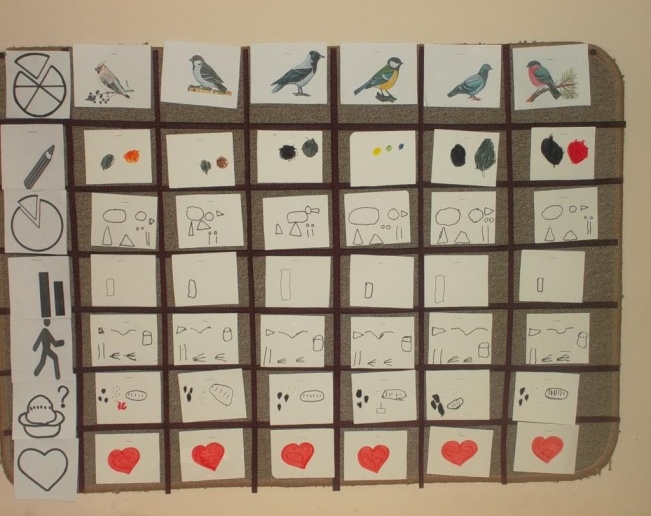 Игровые технологии ОТСМ – ТРИЗ – РТВ использовались также при реализации творческих проектов, таких как: «Друзья для Деда Мороза», «Найдем друзей для елочки», «Найдем друзей для солнышка», «Они остались зимовать, мы им будем помогать», «Секреты здоровья», «Перелетные птицы».Таким образом, используя игровые технологии ОТСМ – ТРИЗ – РТВ, мы достигли положительных результатов. Дети нашей группы с удовольствием играют в игры ОТСМ – ТРИЗ – РТВ и у воспитанников наблюдается положительная динамика в познавательно – речевом развитии. На конец учебного года дети научились:составлять описательные рассказы;составлять загадки;задавать вопросы;сравнивать объекты по форме, цвету, величине;анализировать и классифицировать;группировать по заданному признаку;делать обобщение;наблюдать за живыми объектами;обследовать объекты с использованием зрительно – тактильного и зрительного – двигательного анализа;устанавливать причинно – следственные связи и зависимости между объектами и явлениями.Кроме того, у детей сформировалась целостное восприятие и представления о различных объектах и явлениях окружающей действительности; расширился словарный запас; дети стали выражать свои мысли, наблюдения и эмоциональные переживания в речевых высказываниях.В дальнейшей в своей работе будем продолжать использовать технологию ОТСМ – ТРИЗ – РТВ через различные виды деятельности, привлекая всех участников воспитательно – образовательного процесса.